Copyright for Graduate Students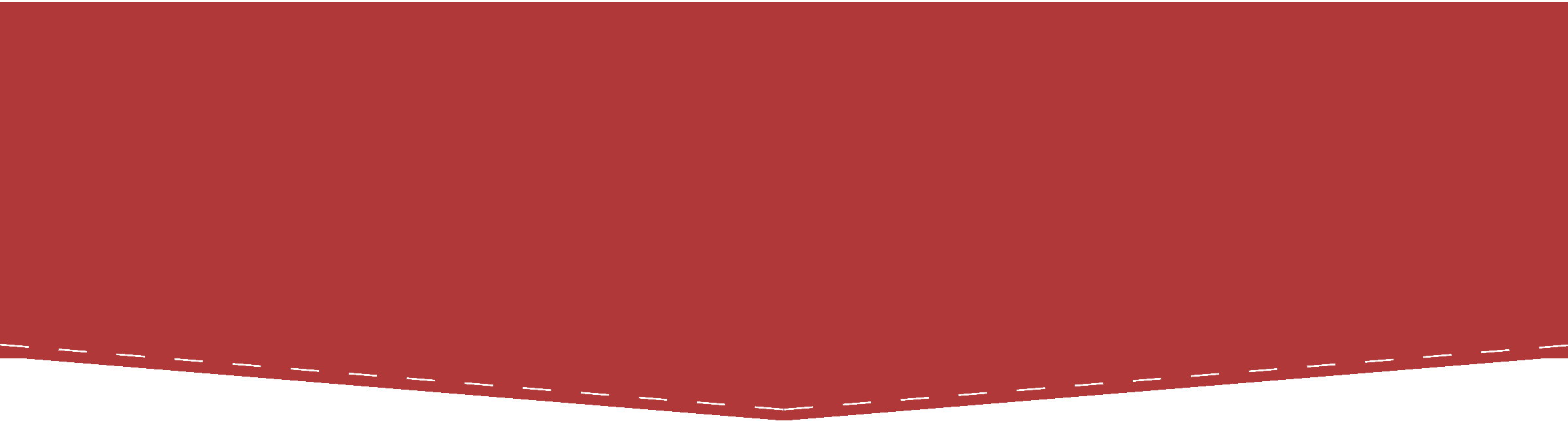 Email to Announce WorkshopUpcoming Workshop: Copyright for Graduate StudentsAre you interested in learning more about the copyright issues that may arise as you develop your scholarship? Would you like to understand what copyright is, how to work with copyrighted material, and ways that you can manage your own copyrights? If so, Copyright for Graduate Students is for you! DATETIMEPLACEThis workshop, led by [INSTRUCTOR NAME], is designed for graduate students who want to understand more about the copyright issues they are likely to encounter. The workshop will cover:What copyright is and what copyrights you have in your work;Using third-party works in your writing, including using public domain and openly licensed works, relying on fair use, and securing permission;Depositing your dissertation or thesis online;Considerations when signing a publication contract; andManaging your online scholarly identity.Join us to learn how to navigate copyright issues so you can focus on your scholarship!Authors Alliance is grateful to Arcadia—a charitable fund of Lisbet Rausing and Peter Baldwin—for a grant that supported the creation of these materials.